CINQUANTE-ET-UNIÈME SESSION ORDINAIRE			OEA/Ser.PDu 10 au 12 novembre 2021	AG/CG/OD-1 (LI-O/21)Guatemala, République du Guatemala	11 novembre 2021SESSION VIRTUELLE	Original: espagnolCOMMISSION GÉNÉRALEPROJET D’ORDRE DU JOURPremière réunion	Date :	jeudi 11 novembre 2021	Heure :	10 h 30 – 13 h 30	Lieu :	virtuelExamen et approbation du projet d’ordre du jour (AG/CG/OD-1/21)Élection du bureau/Vice-présidentRapporteurExamen des questions suivantes, renvoyées par la séance plénière de l’Assemblée générale :Projet de déclaration « La situation en Haïti » (AG/doc.5746/21)Projet de résolution « Promotion et protection des droits de la personne » (AG/doc.5728/21)Section iii., « Droits de l’enfant et de l’adolescent », paragraphe 4 du préambule et paragraphe 4 du dispositif en suspensProposition de modification (AG/doc.5728/21 add.1)Section xi., « Protection des demandeurs de la reconnaissance du statut de réfugié et des réfugiés dans les Amériques », paragraphe 5 du dispositif en suspensSection xii., « Renforcement de la Commission interaméricaine des femmes en vue de la promotion de la parité hommes-femmes et des droits des femmes », une réserve en suspens portant sur le paragraphe 2 du dispositifProjet de résolution « L’évolution de la pandémie de COVID-19 et ses incidences sur le continent américain » (AG/doc.5745/21)Proposition de modification (AG/doc-5750/21)Projet de déclaration « Engagement renouvelé envers le développement durable après la COVID-19 dans les Amériques » (AG/doc.5747/21)Proposition de modification (AG/doc.5747/21 add.1)Projet de résolution « La situation au Nicaragua » (AG/doc.5749/21)Autres questions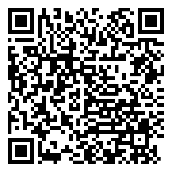 